Het transport wordt toegestaan    			Het transport wordt niet toegestaan    								Bericht naar de transporteur	     Firma:										Naam vervoerder:Naam + handtekening:							Naam + handtekening:Vervoerder :      	Datum :      Plaatnummer :     	CONTROLE VÓÓR HET LADEN:1) TOESTAND VAN HET VOERTUIG ( § 7.5.1)OK    NOK           1.  Banden : in goede staat? (zichtbare slijtage, kale banden, banden die zwellingen of andere vervormingen vertonen die een risico vormen voor het transport)           2.  Stadslichten, dimlichten, grote lichten, richtingaanwijzers, mistlichten: werken de lichten? proper?           3.  Sluiten de deuren van container degelijk? Geen defecten aan de sluiting?           4.  Zijn de ‘twistlocks’ van containers vergrendeld?           5.  Zijn de stuwingshechtpunten van containers in goede staat, voldoende stevig en niet gecorrodeerd?2) VOERTUIGUITRUSTINGOK   NOK         6.    Brandblussers (capaciteit, vervaldatum – gelood)( § 8.1.4)         7.    Stopblok ( § 8.1.5)         8.    2 Waarschuwingstekens (knipperlichten of gevaarsdriehoeken of kegels) ( § 8.1.5)         9.    Oranje schilden ( § 8.1.3)        10.  Stuwagemiddelen ( § 7.5.7)3) UITRUSTING CHAUFFEUR)OK   NOK        11.	Fluorescerende vest (per bemanningslid)        12.	Paar veiligheidshandschoenen (per bemanningslid)        13.	Oogbescherming (bvb een veiligheidsbril). (per bemanningslid)        14.	Draagbaar verlichtingsapparaat zonder metalen oppervlak dat vonken kan veroorzaken. (per 	bemanningslid)        15.	Oogspoelvloeistof niet vereist voor gevaarsetiketnummers 1, 1.4, 1.5, 1.6, 2.1, 2.2 en 2.3: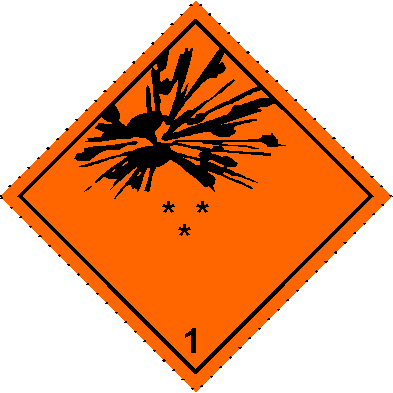 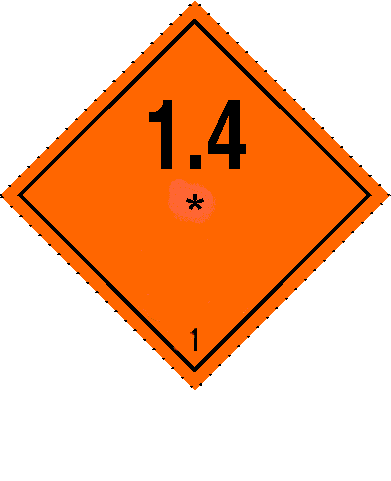 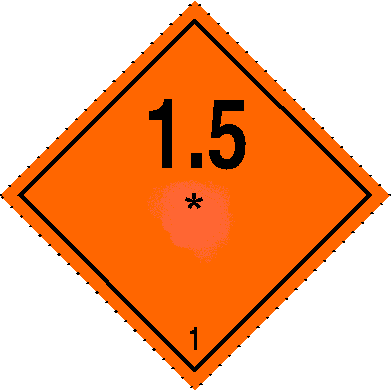 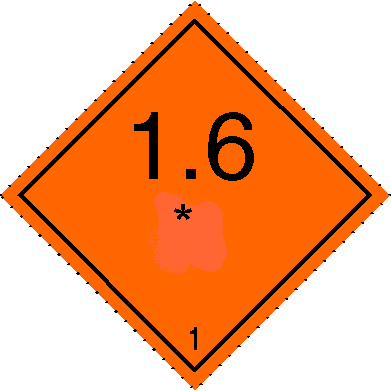 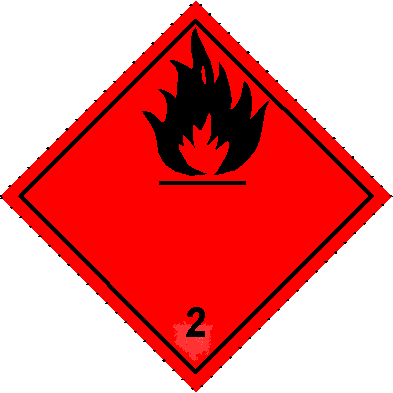 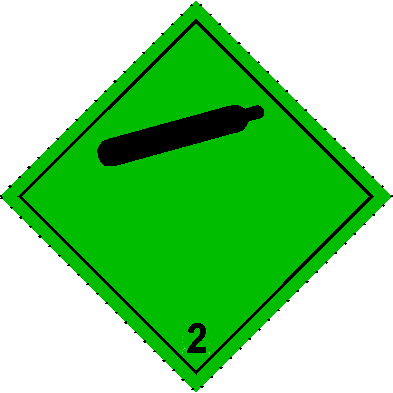 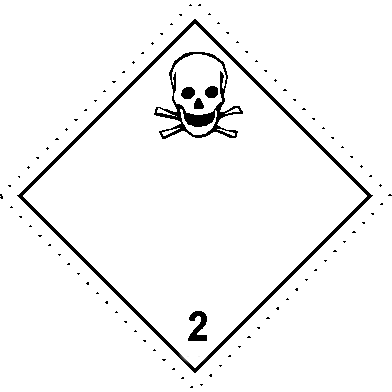        16.	Ontsnappingsmasker voor noodgevallen voor gevaarsetiketnummers 2.3 of 6.1: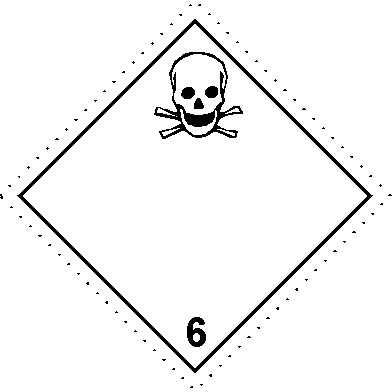        17.	Schop       18.	Rioolafdichting	enkel vereist voor de vaste en vloeistoffen met gevaarsetiketnummers :
		3, 4.1, 4.3, 8 en 9:       19.	Opvangreservoir 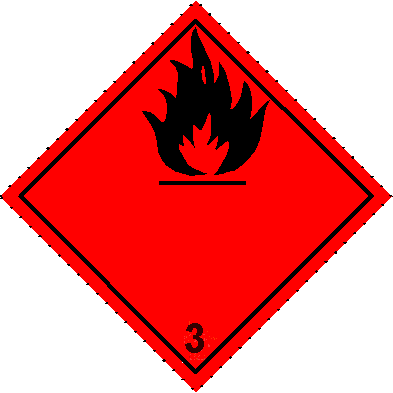 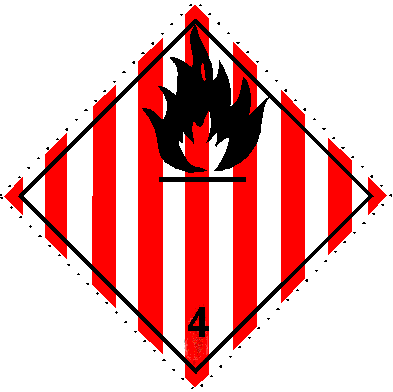 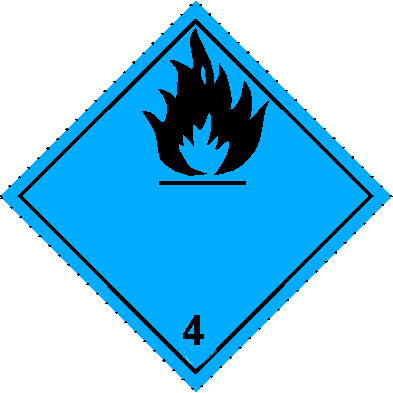 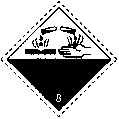 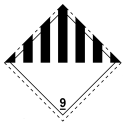 4) DOCUMENTEN  ( § 8.1.2)OK   NOK           20.  Vervoerdocument           21.  Container packing certificaat            22.  Schriftelijke richtlijnen: taal (talen) (§ 5.4.3)           23.  ADR getuigschrift voor de chauffeur - vervaldatum           24.  Schouwingsbewijs (K.B. 15-03-1968)           25.  Afwijking: kopie van het document5) VERPAKKINGENOK   NOK           26.  In goede transport toestand (niet vuil, gedeukt, defecte paletten)?( § 4.1.1.1)           27.  Stof toegelaten in de verpakking (UN codering)? ( § 4.1)           28.  UN nummer ( § 5.2.1.1)           29.  Gevaarsetiketten+ merkteken “milieugevaarlijke stof” ( § 5.2.2) / LQ (§3.4)          30.  Vullingsgraad ( § 4.1.1.4)          31.  Testdatum IBC’s voor vloeistof: niet vervallen (2,5jaar) ( § 6.5.4.14)          32.  Gebruiksduur van verpakkingen en IBC’s uit kunststof= max. 5 jaar ( § 4.1.1.15)CONTROLE BIJ HET LADEN:6) VOERTUIGOK   NOK           33.  Stuwage van de lading ( § 7.5.7.1)           34.  UN codering zichtbaar? ( § 4.1.3.1)           35.  Etiketten en UN nummers zichtbaar? ( § 5.2.1.2)            36.  P.S.N zichtbaar (zeevervoer)?           37.  Samenladingsverbod ( etiketten n° 1,1.4,1.5,1.6)  ( § 7.5.2)           38. Samenladingsverbod ( giftige stoffen + voedsel) ( § 7.5.4)In geval van niet conformiteit met punten 1 tot 5, 9, 10, 23 en 24 mag het voertuig niet geladen worden.In geval van niet conformiteit met punten 6 tot 8 en 11 tem 19 wordt het transportbedrijf verwittigd.